CZ ProVitamin shampoo - Anti Tangle for long haired catsVeterinární přípravek– speciálně vyvinutý šampón pro dlouhosrstá plemena koček. Šampón vyživuje srst od kořínků, po použití bude Vaše kočka vypadat pěstěně a její srst bude nádherně lesklá. Díky speciální „Anti-tangle“ receptuře je srst vyživena, snadněji se upravuje, předchází se zacuchání a lámání srsti. Šampón je pH neutrální a dermatologicky testovaný. Šampón je vhodný i pro citlivou pokožku. Šampón má příjemné ovocné aroma. Návod k použití: Šampón je koncentrát a lze jej ředit 1:1 s vodou. Množství použitého šampónu je závislé na velikosti kočky. Namočte srst teplou vodou a vmasírujte šampón, až se vytvoří pěna. Vyvarujte se kontaktu s očima. Nechte působit 2-3 minuty a důkladně vypláchněte. Vymačkejte vodu ze srsti, zbylou vodu důkladně vysušte ručníkem, případně kočku vyfénujte. Uchovávejte při pokojové teplotě. Varování: Způsobuje vážné podráždění očí. Je-li nutná lékařská pomoc, mějte po ruce obal nebo štítek výrobku. Uchovávejte mimo dosah dětí. Před použitím si přečtěte údaje na štítku. Přetrvává-li podráždění očí: Vyhledejte lékařskou pomoc/ošetření. PŘI ZASAŽENÍ OČÍ: Několik minut opatrně vyplachujte vodou. Vyjměte kontaktní čočky, jsou-li nasazeny, a pokud je lze vyjmout snadno. Pokračujte ve vyplachování.Držitel rozhodnutí o schválení: Beaphar B.V., Drostenkamp 3, 8101 BX Raalte, NizozemskoČíslo schválení: 089-20/CČíslo šarže: uvedeno na obaluDatum exspirace: uvedeno na obalu250 ml Složení: AQUA, SODIUM LAURETH SULFATE, SODIUM CHLORIDE, GLYCERETH-2 COCOATE, COCAMIDOPROPYL BETAINE, GLYCERETH-7 CAPRYLATE/CAPRATE, POLYQUATERNIUM-7, PEG-4 RAPESEEDAMIDE, PARFUM TANGERINE/PAPAYA, CITRIC ACID, DISODIUM EDTA, GLYCOL DISTEARATE, COCAMIDE MEA, SODIUM HYDROXIDE, PROPYLENE GLYCOL, SODIUM BENZOATE, 2-BROMO-2- NITROPROPANE-1,3-DIOL, ALOE BARBADENSIS EXTRACT, LAURETH-10, PEG-40 HYDROGENATED CASTOR OIL, PPG-26-BUTETH-26, ETHYLHEXYL SALICYLATE, BUTYL METHOXYDIBENZOYLMETHANE, OCTYL METHOXYCINNAMATE, , CI 14720, CI 19140, POTASSIUM SORBATE Obsahuje reakční směs :5-Chlor-2-Methylisothiazol-3(2H)-ON 2- METHYLISOTHIAZOL-3(2H)-ON (3:1). Může vyvolat alergickou reakci.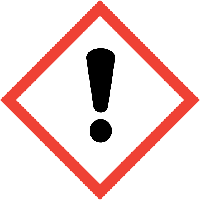 